RÉSUMÉ DU PROJETMaximum une demi-page en Arial 11 (tout dépassement entrainera l'élimination de la candidature)DESCRIPTION DÉTAILLÉE DU PROJETMaximum 5 pages en Arial 11 (tout dépassement entrainera l'élimination de la candidature)CV DUDE LA CANDIDATEMaximum 2 pagesPUBLICATIONS SIGNIFICATIVES DUDE LA CANDIDATE ET/OU de l’équipeSUR LES 5 DERNIERES ANNEES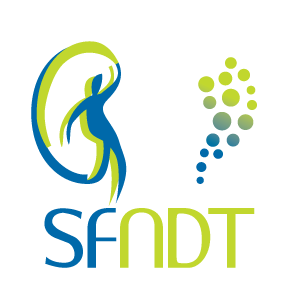 Projet de recherche – SFNDT 2024Dossier de candidaturePORTEURSE DE PROJETPORTEURSE DE PROJETPORTEURSE DE PROJETPORTEURSE DE PROJETPORTEURSE DE PROJETNom, PrénomAdresse professionnelleCourrielNuméro de téléphoneGrade/Position Date d'obtention de la thèse de sciencesDate d'obtention de la thèse de sciencesDate d'obtention de la thèse de sciencesAdhésion à la SFNDT à jourAdhésion à la SFNDT à jour Oui Oui NonCOMPOSITION DE L'ÉQUIPE ET INTÉGRATION DUDE LA CANDIDATE DANS L'ÉQUIPECOMPOSITION DE L'ÉQUIPE ET INTÉGRATION DUDE LA CANDIDATE DANS L'ÉQUIPENom prénom du responsable scientifiquePROJETPROJETPROJETTitreMots clésDate de démarrage de l'étudeDurée prévisible de l'étudeCatégorie du projetClinique ☐Etude qualitative BUDGETBUDGETMontant demandé à la SFNDTBudget détaillé, en précisant les postes de dépensesBudget total de l'étudeAUTRE(S) SOURCES DE FINANCEMENT(S) DEMANDÉS POUR CE PROJETAUTRE(S) SOURCES DE FINANCEMENT(S) DEMANDÉS POUR CE PROJETAUTRE(S) SOURCES DE FINANCEMENT(S) DEMANDÉS POUR CE PROJETOrganisme MontantDate de réponseFINANCEMENTS EN COURS DUDE LA PORTEURSE DE PROJET (TOUS PROJETS CONFONDUS)FINANCEMENTS EN COURS DUDE LA PORTEURSE DE PROJET (TOUS PROJETS CONFONDUS)FINANCEMENTS EN COURS DUDE LA PORTEURSE DE PROJET (TOUS PROJETS CONFONDUS)Organisme et Titre du projetDatesMontant